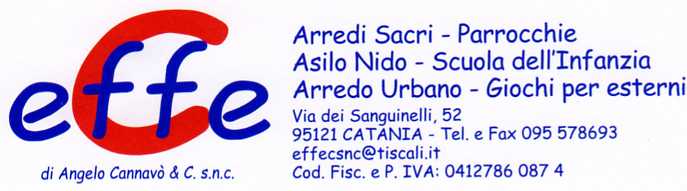 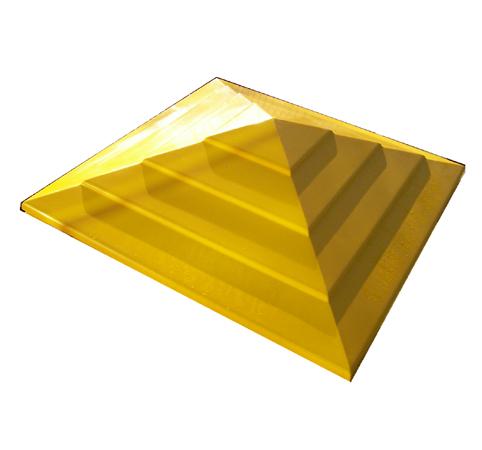 Descrizione:Tetto realizzato in vetroresina a forma di piramide,con una base di 120x120x63(h) cm.
Catalogo: Arredi e Giochi da EsterniCodice: 533005Categoria: Accessori e ricambistica
